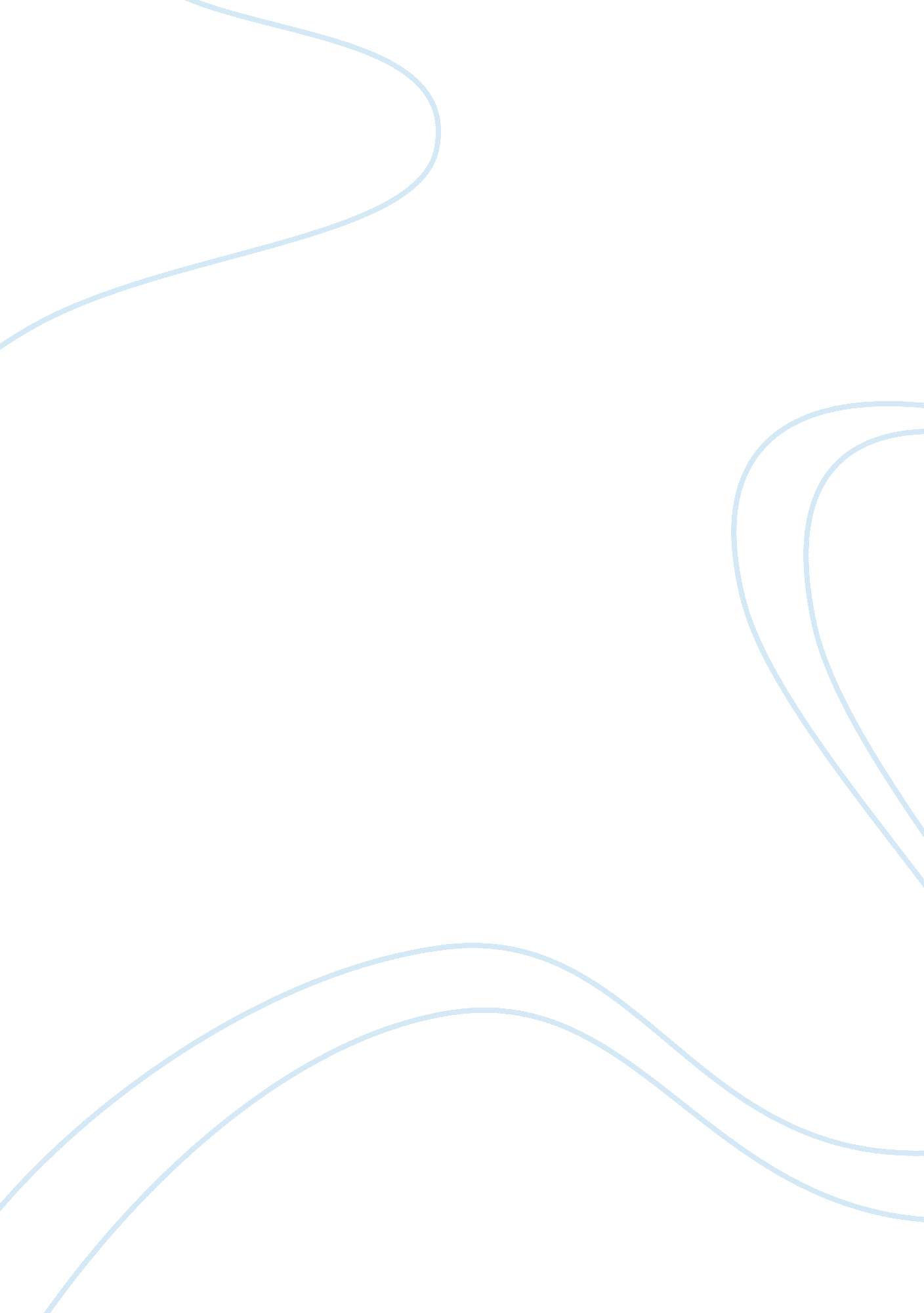 Right to diePhilosophy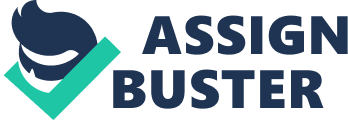 Right to Die Rachel’s Use of Golden Rule in Deciding Euthanasia Issue Rachel’s use of golden rule entails discussions on the morality of Euthanasia. Rachel argues that the golden rule suggests that do unto others, as you would have them do unto you. The golden rule is among the oldest and most familiar moral maxims in discussing the concept of Euthanasia. However, Rachel’s argues the golden rule is not a perfect maxim considering that sexual perverts associated with fantasies of rape and treating others, as they would love to be treated compromise the golden rule. The results connected with the golden rule might not be fully satisfactory, but the idea behind the golden rule is a good one according to Rachel’s argument. The golden rule applies to the majority of people since many people are unable to justify the treatment of an individual through certain ways. However, distinctive treatment applies when one is willing to admit the treatment of the other person through justification when positions reverse (Rachels, 1986). Therefore, according to Rachel’s arguments and use of the golden rule, Euthanasia only applies when one person admits to treating the other with the same measure as he or she receives the same treatment. 
On the other hand, Kant’s issues on morality and the golden rule regards as a major historical alternative to utilitarianism. Kant sought expressions of all morality in a single principle that viewed sophisticated versions of the golden rule. Besides, emphasis on Euthanasia need to act on rules applied globally while behaving like everyone else. The idea applies to one supreme principle of morality called categorical imperative. The principle represents Euthanasia since it demonstrates maximum acts of individuals at the same time according to the universal law on the rights to die. Moreover, emphasis applies in demonstrating individual actions while making decisions to focus on general rules that everyone is willing to follow before making any decisions (Rachels, 1986). 
References 
Rachels, J. (1986). The Morality of Euthanasia. Oxford University Press. 